OBEC ŠELPICE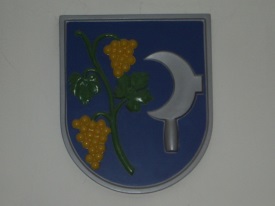 Obecný úrad	                                    919 09 Šelpice 195   Určenie volebných okrskov a volebnej miestnostiStarostka obce Šelpice ako príslušný orgán v zmysle zákona č. 180/2014 Zb. o podmienkach výkonu volebného práva v z.n.p. a zákona 369/1990 Zb. o obecnom zriadení v z.n.p.určujepre voľby do orgánov samosprávy obcí, ktoré sa budú konať 11. novembra 2018- 1 volebný okrsok- 1 volebnú miestnosť – Spoločenská sála Kultúrneho domu, Šelpice 195.Ružena Opálková   starostka obceV Šelpiciach dňa 07.09.2018